Velkommen tilforeldrekurset COS-P på Familiesenteret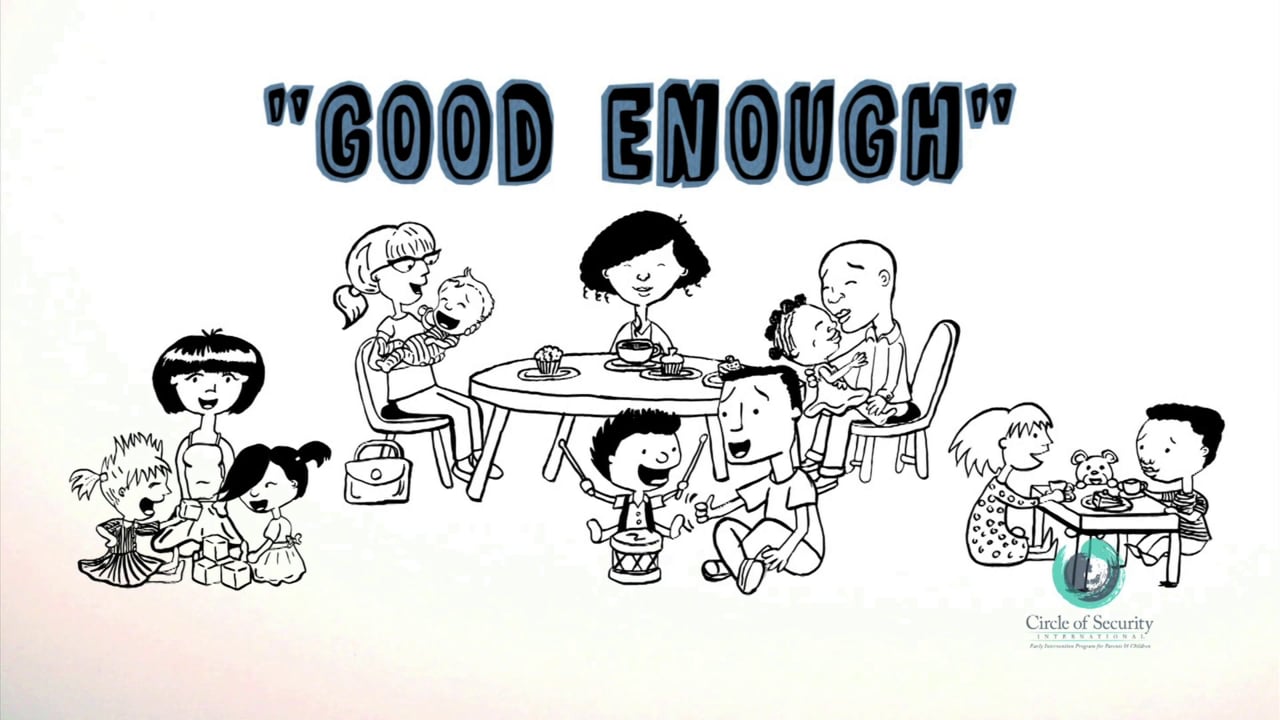     For å være gode nok, ikke perfekte foreldre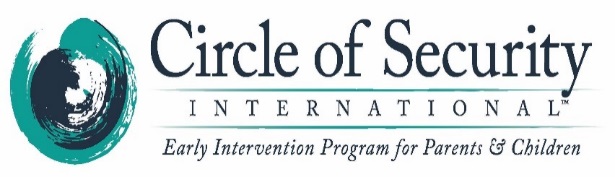 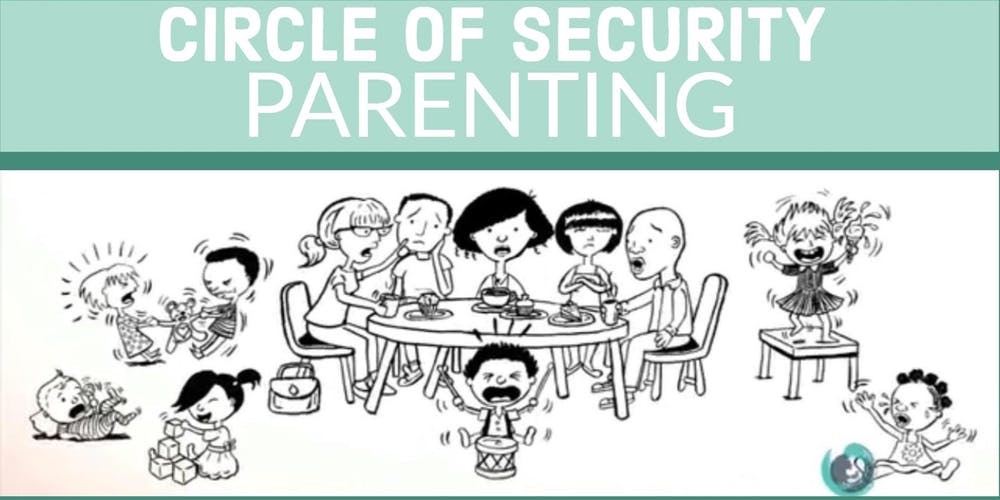 Hva er COS-P?COS-P betyr Circle Of Security ParentingKurset har 8 møter som varer ca 1.5 time hver gangVed bruk av filmsnutter som viser samspill mellom foreldre og barn, jobbes det med å bli bevisst barnets behov og å reflektere over seg selv som omsorgspersonGruppen blir ledet av to sertifiserte veiledere fra FamiliesenteretDet er ønske om at hver enkelt bidrar, men man velger selv hvor mye man vil dele fra personlige erfaringer.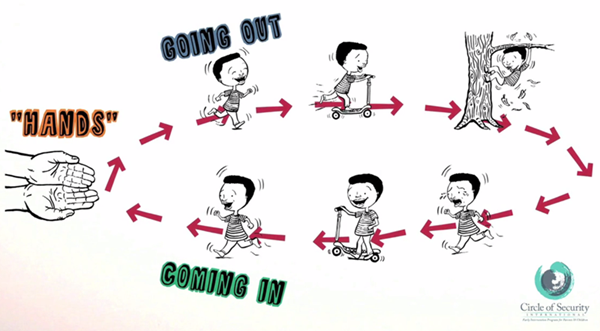 Målet med COS-PGi foreldre verktøy til å forstå og møte barnets følelsesmessige behov, forstå signaler og få til gode samtaler med barnetGi foreldre støtte til å være tydelige, trygge voksneStyrke relasjon og kommunikasjon mellom barn og foreldre Barna klarer å akseptere og håndtere følelserBarna opplever trygghet og får økt selvfølelseKurset er gratis, og for foreldre med barn mellom 0 og 18 år.Ønsker du å delta i en COS-P gruppe?Trenger du mer informasjon?Ta kontakt med FamiliesenteretTlf 904 10 651FamiliesenteretRettedalen 7, 1.etg4330 Ålgård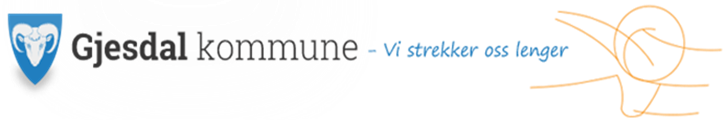 